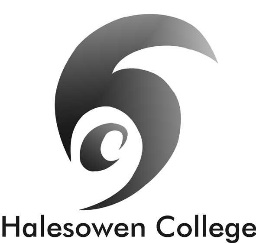 Person SpecificationLecturer in History and PoliticsThe College is seeking to appoint an enthusiastic and qualified teacher who can deliver History and Politics at AS and A Level. In relation to History: Knowledge of 17th century British History and 19th-20th century American history is essential and experience of coursework moderation is highly desirable. In relation to Politics: Knowledge of key themes in UK politics and the structure of UK government would be advantageous at AS Level.  An in depth knowledge of political ideologies and an up to date knowledge of the US system of government is highly desirable for A2 Level.  Applicants are requested to stipulate on their application whether they wish to be considered for a full or fractional (eg 0.5 FTE) position.  Ideally those candidates seeking a full-time role should also indicate if they are able to deliver other subjects.* Teach the first ten minutes of a lessonCRITERIAESSENTIALDESIRABLEMETHOD OF ASSESSMENTQualifications:Qualifications:Qualifications:Qualifications:Have a degree or relevant qualification at level 3 or above in Politics or HistoryApplication FormHave A Level qualifications in Humanities based subjectsApplication FormPossess, or be willing to work towards a teaching qualification on appointment Application Form InterviewExperience and Knowledge:Experience and Knowledge:Experience and Knowledge:Experience and Knowledge:Experience of teaching within a FE environmentApplication Form InterviewExperience of teaching A LevelApplication FormInterview Micro-Teach*Skills and Attributes: Skills and Attributes: Skills and Attributes: Skills and Attributes: Excellent IT skillsApplication FormInterview Micro-TeachAble to contribute to the organisational aspects of the curriculum areaInterviewExcellent written and oral communication skillsApplication Form Interview Micro-TeachAbility to meet deadlines and work under pressure	InterviewAbility to implement change and keep up with curriculum developmentsInterviewKnowledge and understanding of future developments in 14 – 19 years’ education	InterviewAbility to contribute to a creative team and work flexibly, taking responsibility for performanceInterview